            Les chiens et les chats font la fêteVous planifiez une fête pour 10 chiens adorables.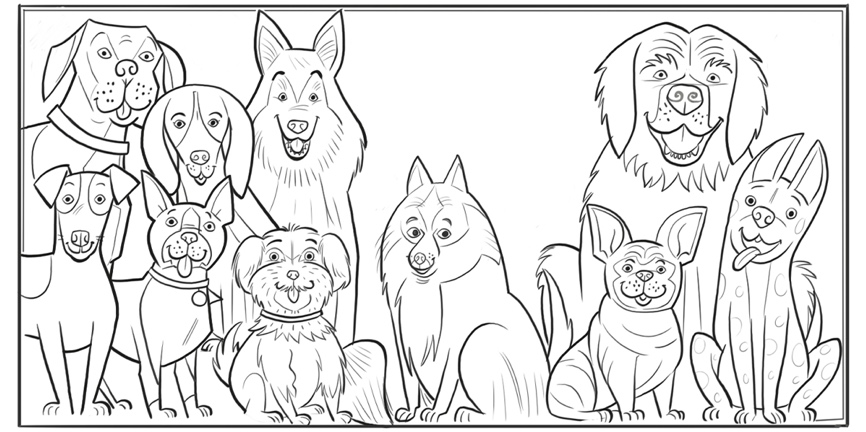 Pour préparer les jeux, divisez les chiens en équipes égales.
JeuxTir à la corde : équipes de 2Va chercher : équipes de 3Course d’obstacles : équipes de 5Jeu de cache-cache : équipes de 4Il faut aussi planifier une fête pour 4 chats qui aiment bien jouer.
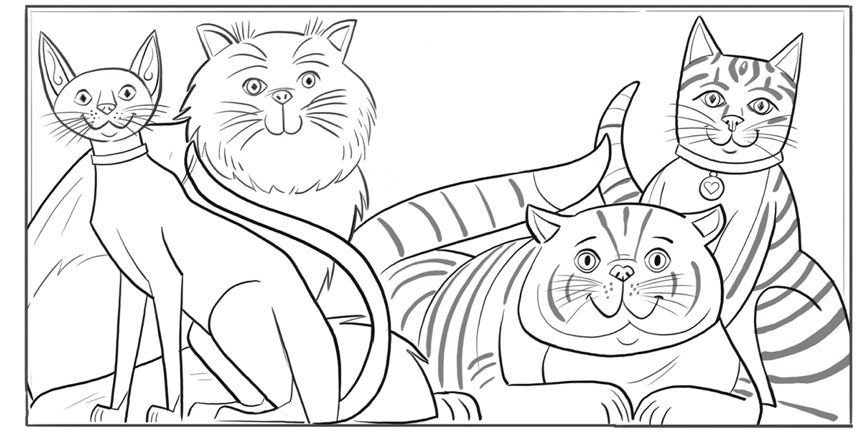 Prépare des sacs de gâteries en partageant ces articles entre 4 sacs.Gâteries8 petites souris20 gâteries pour chats15 jouets à plumes12 gâteries dentaires5 balles 